Richard Billingham - 'Walter Holding Newborn Bruno', 2014, 100cm x 66cm 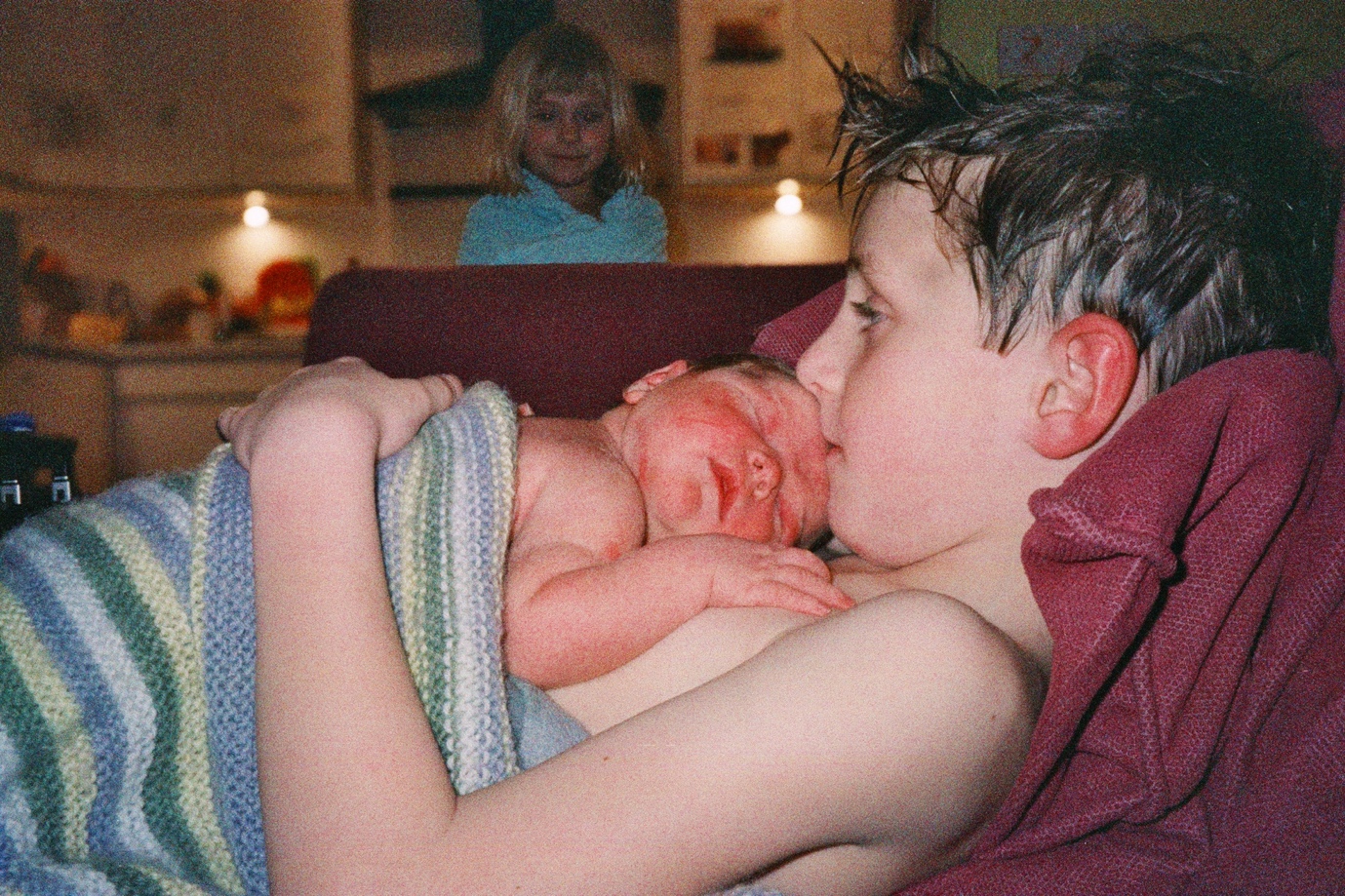 